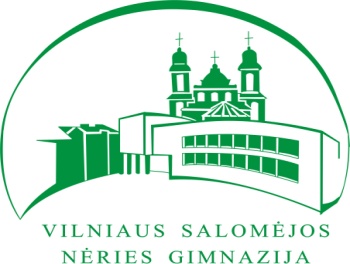 VILNIAUS MIESTO 9-12 KLASIŲ MOKINIŲ KONFERENCIJA- KŪRYBINĖS DIRBTUVĖS„AŠ ŽIŪRIU IR MATAU, AŠ GIRDŽIU IR ŽINAU,AŠ DARAU IR SUPRANTU!“2018-03-28VilniusVilniaus Salomėjos Nėries gimnazijaVilniaus g. 32,VilniusPROGRAMA KONFERENCIJOS VAIDINIMAI, REFLEKSIJAKonferencijos organizatoriai ir vykdytojai:Vilniaus miesto psichologinė-pedagoginė tarnybaVilniaus Salomėjos Nėries gimnazijaVilniaus miesto socialinių pedagogų metodinis būrelis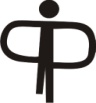 VILNIAUS MIESTOPSICHOLOGINĖ – PEDAGOGINĖTARNYBA9.30 – 10.00Registracija10.00 - 10.15Konferencijos atidarymas. Sveikinimai:	Vilniaus miesto savivaldybės administracijos jaunimo reikalų skyriaus vedėja Asta  BalkutėVilniaus miesto psichologinės – pedagoginės tarnybos direktorė Roma Vida Pivorienė Vilniaus Salomėjos Nėries gimnazijos direktorė Jolita MarcinkevičienėVal.InstitucijaPranešimo tema10.15 – 12.00VGTU inžinerijos licėjus,, Viena diena- dvi istorijos“10.15 – 12.00Vilniaus Karoliniškių gimnazija,, Akimirka”10.15 – 12.00Vilniaus Salomėjos Nėries gimnazija,, Mes visada renkamės!“10.15 – 12.00Vilniaus Naujamiesčio mokykla,,Ar galėjo būti kitaip?“10.15 – 12.00Vilniaus Žirmūnų gimnazijaIštrauka iš spektaklio pagal autobiografinę Lorna Byrne knygą ,, Angelai man glosto plaukus“10.15 – 12.00Vilniaus J. Basanavičiaus gimnazija,, Kryžkelės“10.15 – 12.00Vilniaus Jono Pauliaus II-ojo gimnazija‚Facebook“ spąstaiVilniaus Juozo Tallat-Kelpšos konservatorija„Atsirišusių batų pasija“12.00 – 12.45Kavos pertraukaKavos pertrauka12.45 – 13.45Kūrybinės dirbtuvėsKūrybinės dirbtuvės13.45 – 14.00Padėkų, pažymų  įteikimas.Padėkų, pažymų  įteikimas.